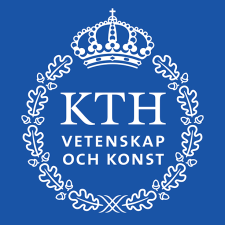 Inträde på arbetsmarknadenNybörjare vid KTH läsåret 2005/06 med minst 150 avklarade högskolepoängPer-Anders ÖstlingInledningUnder perioden april till september 2013 genomförde Enheten för statistik om utbildning och arbete (BV/UA) vid SCB enkätundersökningen Inträdet på arbetsmarknaden för universitets- och högskolestuderande. Syftet med undersökningen var att beskriva situationen för tidigare högskole- och universitetsstuderande med fokus på att jämföra examinerade med icke examinerade. Planerings- och utredningsavdelningen vid KTH bedömde att det var av stort intresse att närmare utröna skillnader mellan examinerade och icke examinerades etablering på arbetsmarknaden, karriärutveckling, vad de tycker om sin utbildning och nöjdhetsgrad. KTH köpte därför in sig i undersökningen. Populationen för KTH:s del utökades därför till en totalundersökning (det vill säga att samtliga i populationen inkluderades) i syfte att möjliggöra en särredovisning. Detta gjorde det möjligt att jämföra resultatet med utfallet för riket som helhet i första hand beträffande de som tagit ut eller inte tagit ut en yrkesexamen, något som kommer att beaktas i denna undersökning. PopulationPopulationen för SCB undersökningen som helhet bestod av nybörjare läsåret 2005/06 med minst 150 avklarade högskolepoäng, alternativt fem registreringsterminer på högskolor från vilka uppgift om avklarade högskolepoäng saknas. Individerna har inte varit registrerade för högskolestudier under VT12, HT12 eller VT13, eller förekommit som aktiva forskarstuderande under 2012. Undersökningen inkluderar både individer som tagit ut examen och de som inte gjort det, men som ändå läst samtliga eller i stort sett samtliga poäng som krävs för att ta ut en examen. Urvalet hämtades ur Universitets- och högskoleregistret från perioden HT05-VT13. Antalet personer i urvalet bestod ursprungligen av 24 309 personer. I efterhand uteslöts individer som ej matchade mot befolkningsregistret avseende februari 2013 och urvalet omfattade slutligen 23 145 individer. För KTH:s del handlade det ursprungligen om totalt 1 375 individer och efter uteslutningen om 1 145 personer. Merparten av de 230 personer som utgått handlar i huvudsak om personer som sökt sig utomlands. Svarsandelen i hela urvalet, med hänsyn tagen till urvalets design, var totalt 50 procent. För KTH var svarsfrekvensen 48 procent.Metod och variablerEn expertgranskning av mätteknisk expertis utfördes i syfte att minska risken för mätfel. För att säkerställa att frågorna fungerar så bra som möjligt har därför frågeblanketten genomgått ett mättekniskt test. Blanketten bestod av 26 numrerade frågor, flera av dem hade delfrågor något som totalt genererade 46 frågor. Vid sidan av de variabler som samlades in via enkäten hämtades uppgifter från Universitets- och högskoleregistret avseende perioden HT05-VT13, Registret över totalbefolkningen (RTB) samt Registret över befolkningens utbildning (UREG). Pappersenkäten skickades ut med ”vanlig” post. I ett informationsbrev ombads mottagaren att besvara frågorna och sedan skicka svaret till SCB. Det första utskicket genomfördes den sjunde maj 2013. Sedan skickades tre påminnelser till dem som ännu inte besvarat frågeblanketten. Ett påminnelsekort skickades ut den 22 maj. Efter detta skickades två påminnelsebrev med nya enkäter den femte juni respektive den 27 augusti. Insamlingen avslutades i mitten av september.Bortfallet består dels av objektsbortfall, som innebär att frågeblanketten inte är besvarad alls,  dels av partiellt bortfall som innebär att vissa frågor i blanketten inte är ifyllda. Om bortfallet skiljer sig från de svarande, med avseende på undersökningsvariablerna, kan skattningarna som grundar sig på enbart de svarande vara skeva. För att reducera bortfallsskevheten har vikter beräknats med hjälp av kalibrering. Objektsbortfall kan bland annat bero på att uppgiftslämnaren inte är villig att delta i undersökningen, att uppgiftslämnaren inte går att nå eller att uppgiftslämnaren är förhindrad att medverka. Partiellt bortfall kan bero på att en fråga är svår att förstå, är känslig, att uppgiftslämnaren glömmer att besvara frågan eller att instruktionerna vid hoppfrågor misstolkas. Fråga två till fem uppvisar ett högre partiellt bortfall än övriga frågor i enkäten, vilket till största del beror på att endast de individer som själva uppgav sig vara ej examinerade besvarade dessa frågor. I undersökningen användes följande registervariabler som ligger till grund för analysen: Samtliga, uppdelat på män och kvinnorÅldersgrupp: 1) 23-29 år, 2) 30-39 år och 3) 40 år och äldreInrikes-/utrikesfödd, uppdelat på 1) personer födda i Sverige och 2) personer födda i utlandetFöräldrars utbildning, uppdelat på 1) båda föräldrar högskoleutbildade, 2) en förälder högskoleutbildad och 3) ingen förälder högskoleutbildadExaminerade/ej examineradeProgramtyp: Yrkesexamen/yrkesprogram uppdelat på grupperna 1) civilingenjörer och 2) högskoleingenjörer och Generella program och/eller fristående kurser uppdelat på grupperna 1) Naturvetenskap, matematik och data samt 2) Teknik och tillverkningExaminerade, yrkesexamen uppdelat på 1) civilingenjörer och 2) högskoleingenjörerEj Examinerade, yrkesexamen uppdelat på 1) civilingenjörer och 2) högskoleingenjörerProgramtypbenämning: 1) Civilingenjörsutbildning (270-300 hp), 2) Civilingenjör och lärarutbildning (300 hp), 3) Högskoleingenjörsutbildning (180 hp), 4) Övriga utbildningar och 5) Uppgift saknasEfter KTH skolaExamenAv samtliga nybörjare 2005/06 med minst 150 avklarade högskolepoäng har 74 procent tagit ut en examen. En betydligt högre andel kvinnor än män har tagit ut en examen, 83 procent jämfört med 72 procent. Det är också vanligare att utlandsfödda tagit ut en examen än de som är födda i Sverige, en skillnad på 14 procent. Värt att notera är att hela sex procent inte tagit ut sin examen trots att de fullföljt hela utbildningen. Av dessa har 25 procent av kvinnorna fullföljt sin utbildning utan att ta ut ett examensbevis (dock endast 12 individer). För 16 procent återstår endast examensarbetet och för 58 procent 30 hp eller mindre (hela 64 procent för männen jämfört med 30 procent för kvinnor). En högre andel högskoleingenjörs- (70 procent) än civilingenjörsstudenter (53 procent) har 30 hp eller mindre kvar. Som framgår ovan är de tre vanligaste orsakerna till att respondenterna inte tagit ut någon examen att de 1) fick ett arbete som matchade utbildningen, 2) att det är svårt att kombinera studier med arbete och 3) att de tappat studiemotivationen. Vissa skillnader föreligger sett till svar mellan män och kvinnor. Samtliga som inte anser sig behöva något examensbevis är män och män avslutar i högre grad än kvinnor sin utbildning om de hittar ett lämpligt arbete (59 procent jämfört med 48 procent för kvinnor). Män har också i högre grad än kvinnor uppfattningen att det är svårt att kombinera studierna med arbete (32 procent jämfört med 25 procent för kvinnor) samtidigt som kvinnor i högre grad upplever att det är svårt att kombinera studier med sin familjesituation (24 procent jämfört med tio procent för män). Personer födda i Sverige är också något mer benägna att hoppa av sina studier än personer som är födda utomlands. Däremot avslutar de senare i betydligt högre grad än de tidigare sin utbildning på grund av ekonomiska skäl (43 procent jämfört med tio procent för födda i Sverige) och studiesvårigheter (35 procent jämfört med tio procent för de som är födda i Sverige).De som ingick i undersökningen anser att betydelsen av att ha en examen är avsevärt större utomlands än vad det är i Sverige. Utlandsfödda anser att värdet av en examen på den svenska arbetsmarknaden är större än de svenskfödda. Värt att iaktta är även att de som har tagit ut en examen genomgående anser att värdet av denna är betydligt högre än de som inte gjort det. Exempelvis anser de examinerade att en examen har betydligt större betydelse med avseende på att söka arbete inom landet såväl utomlands, för att kunna avancera på arbetsplatsen/företaget och inte minst för den framtida löneutvecklingen. ArbeteEtablering på arbetsmarknadenSkillnaden beträffande etablering på arbetsmarknaden mellan examinerade och icke examinerade är ytterst ringa, 96 procent av de examinerade har etablerat sig jämfört med 94 procent av de oexaminerade. Personer födda i Sverige får i något högre utsträckning arbete än de som inte är det (97 procent jämfört med 91 procent för de utlandsfödda). Även de som är 40 år eller äldre får i något lägre grad anställning än de yngre. För hela riket ligger resultatet för examinerade civilingenjörer på 97 procent jämfört med 98 procent för KTH och för högskoleingenjörsalumner för riket som helhet noteras 97 procent, alltså samma resultat som för KTH. En liknande tendens kan iakttas för oexaminerade civil- och högskoleingenjörer både för riket och KTH.Endast 18 procent av KTH populationen har varit arbetslös någon gång sedan de avslutade sina studier. I detta avseende är det ingen egentlig skillnad mellan dem som har tagit ut sin examen och de som inte gjort det (skillnaden ligger på en enda procentenhet). Däremot är äldre något mer utsatta för arbetslöshet än yngre och, framför allt, har en högre andel utlandsfödda än inrikesfödda någon gång varit arbetslösa sedan de avslutade sina studier (25 procent jämfört med 16 procent för inhemskt födda). De med föräldrar som inte genomgått en högskoleutbildning har i högre grad varit arbetslösa än de övriga. Värt att notera är att de med examen från ett civilingenjörsprogram i betydligt lägre grad varit arbetslösa än de med högskoleingenjörsexamen. Härvid ligger procentandelen på åtta procent jämfört med 33 procent för de senare. Ett liknande mönster omfattar även de som inte tagit ut någon examen alls, i detta avseende har tio procent av dem som gått ett civilingenjörsprogram varit arbetslösa jämfört med 28 procent av dem som varit inskriva på ett högskoleingenjörsprogram. Sett till resultatet för riket har var tredje civilingenjörsstudent som inte tagit ut någon examen varit arbetslös någon gång. För oexaminerade högskoleingenjörsstudenter ligger utfallet för riket som helhet på KTH:s nivå.Sett till utfallet för examinerade civilingenjörer för riket som helhet har 22 procent varit arbetslösa någon gång jämfört med åtta procent för KTH och för högskoleingenjörsalumner 17 procent jämfört med 33 procent för KTH.Hela 90 procent av den totala KTH populationen hade en anställning veckan 22-26 april 2013. För de som fullföljt sin utbildning hade 91 procent en anställning jämfört med 84 procent för de som inte gjort det. Hela 96 procent av de examinerade civilingenjörerna och 90 procent av de med en högskoleingenjörsexamen hade en anställning. Resultatet för examinerade civilingenjörer för hela riket är 85 procent och för examinerade högskoleingenjörer 95 procent. Motsvarande procentsats för de som inte tagit ut någon examen alls från KTH befann sig på 84 procent för civilingenjörsstudenter och 89 procent för högskoleingenjörsstudenter. Av någon anledning är hela 25 procent av de som är 40 år eller äldre verksamma som egna företagare, visserligen är det en liten population (totalt 25 individer 40 år eller äldre), men likväl ett anmärkningsvärt resultat. Kvinnor var i något högre grad föräldralediga än män. Av den totala KTH populationen hade 92 procent en tillsvidareanställning, fyra procent en provanställning, två procent annan tidsbegränsad anställning och en procent projektanställning. För de examinerade hade 93 procent en tillsvidareanställning jämfört med 87 procent för de som inte fullföljt sina studier. De senare hade i betydligt högre grad en provanställning. Civilingenjörerna hade i högre grad en heltidsanställning än högskoleingenjörerna medan det omvända förhållandet kan noteras för de civilingenjörs- och högskoleingenjörsstudenter som ännu inte tagit någon examen. En förhållandevis hög andel, 85 procent, av de examinerade civilingenjörerna för riket som helhet hade en tillsvidareanställning jämfört med 96 procent för KTH och för de högskoleingenjörer som tagit ut examen för riket hade 95 procent en tillsvidareanställning jämfört med 88 procent för KTH. Nästan samtliga av dem som har någon form av anställning och läst vid KTH, 96 procent, arbetar 35 timmar eller mer i veckan, övriga arbetar 20-34 timmar. De som inte tagit ut någon examen arbetar i högre grad 20-34 timmar i veckan jämfört med de övriga. Som framgår i ovanstående diagram hade hela 45 procent av den totala KTH populationen ett arbete innan de avslutade sin utbildning, för kvinnor hade 51 procent ett arbete jämfört med 43 procent för män. Varannan person mellan 23-29 år hade redan en anställning när de avbröt sina studier. Inte mindre än 52 procent av de ej examinerade hade en anställning när de avslutade sin utbildning jämfört med 43 procent av de examinerade. Drygt hälften av de som är födda i Sverige hade en anställning när de lade studierna på hyllan jämfört med 34 procent av de utlandsfödda. För de senare dröjde det något längre tid innan de erhöll en anställning, dock är skillnaden marginell. En annan differens är att något mer än varannan, 52 procent, civilingenjörsalumn fick ett arbete innan de avslutade sina studier jämfört med drygt var tredje högskoleingenjörsalumn. För civilingenjörs- och högskolestudenter som inte fullföljt sin utbildning låg motsvarande värden på 57 respektive 41 procent. För riket som helhet noteras värdena 41 respektive 47 procent för motsvarande kategorier, alltså ett omvänt förhållande. Civilingenjörsstudenter från KTH får alltså jobb i högre grad innan de fullbordat sina studier än korresponderande studenter för riket som helhet. Inte mindre än 41 procent av de examinerade civilingenjörerna för riket som helhet hade redan en anställning när de avslutade sina studier jämfört med något mer än varannan för KTH. Hela 41 procent av de högskoleingenjörer som tagit ut examen sett till riket hade redan ett jobb när de avslutade sina studier jämfört med, som sagt, 30 procent för KTH. De som ingick i KTH populationen är förhållandevis rörliga på arbetsmarknaden. Något mer än hälften, 53 procent, arbetar kvar hos sin första arbetsgivare, medan de övriga sökt sig vidare. De som är födda i Sverige och de som gått ett civilingenjörsprogram, oavsett om de tagit ut examen eller ej, är i högre grad kvar hos sin första arbetsgivare än de övriga. Elva procent har arbetat utanför Sverige sedan de avslutade sina studier. Fyra procent av dessa arbetar i Norden och fyra procent i övriga Europa. Personer födda i utlandet är något mer benägna att lämna landet än de övriga. BranschNästan tre fjärdedelar av KTH populationen arbetar inom: 1) Verksamhet inom juridik, ekonomi, teknik och vetenskap, 2) Informations- och kommunikationsverksamhet, 3) Annat och 4) Tillverkningsindustri, utvinning av mineral. Noterbart är att kategorin Annat utgör hela 19 procent. Egentligen kan inga anmärkningsvärda skillnader utläsas mellan de olika grupperna. Enda beaktansvärda skillnaden är att hela 18 procent av de examinerade högskoleingenjörerna är verksamma inom byggverksamhet jämfört med mindre än tre procent av de högskoleingenjörsstudenter som ännu inte fullbordat sin utbildning. LönSom framgår ovan har de flesta en lön omkring 31 000 kronor i månaden. Män har en något högre lön än kvinnor. Examinerade civilingenjörer har något högre lön än motsvarande högskoleingenjörer, trots att de senare varit ute på arbetsmarknaden drygt två år längre. De civilingenjörsstudenter som inte tagit någon examen har högre lön än motsvarande högskoleingenjörsstudenter. Lägst lön, det vill säga mindre än 19 999 kronor i månaden, har de som inte fullföljt sin högskoleingenjörsutbildning. Som framgår i de båda nedanstående diagramen har de examinerade en något högre lön än de som inte fullbordat sin utbildning, trots att de torde ha arbetat en kortare period än de som inte slutfört sin utbildning. Noterbart är att de som tagit examen vid KTH, oavsett om det är en civilingenjörs- eller högskoleingenjörsexamen, har något högre lön än motsvarande examina för riket som helhet. Särskilt KTH civilingenjörsalumner har, om vi jämför med resultatet för riket som helhet, högre lön än andra examinerade civilingenjörer. InriktningHela 89 procent av KTH populationen som helhet har ett arbete inom ett område som utbildningen helt eller delvis är inriktad mot. Männen erfar i högre grad än kvinnor att arbetet var helt eller till största del inom det område som utbildningen vänder sig mot. Likaså anser personer födda i Sverige i högre grad än de som är utlandsfödda att arbetet var helt eller till största del inom det område som utbildningen är inriktad mot. Den grupp som framför allt anger att deras arbete helt eller till största del motsvarar det område utbildningen är inriktad mot är oexaminerade högskoleingenjörer, där hela 66 procent kryssade i svarsalternativet ”Arbetet var helt eller till största del inom det område som utbildning var inriktad mot”.  Utbildningens relevans i arbetslivet Det råder ingen tvekan om att studenterna oavsett om de slutfört sin utbildning eller ej erhåller kvalificerade arbeten. De som fullföljt sin utbildning anser att deras arbetsuppgifter kräver en något högre utbildningsnivå än de som inte gjort det, skillnaden är dock marginell. Var tionde av dem som är födda utom Sverige anser att deras anställning ställer krav på forskarutbildning. Bland civilingenjörer anser 63 procent att deras dagliga arbete kräver en utbildning på avancerad nivå jämfört med 16 procent för högskoleingenjörer. Av de civilingenjörsstudenter som inte fullföljt sin utbildning anser 57 procent att deras befintliga arbetsuppgifter kräver studier på avancerad nivå jämfört med mindre än tre procent för högskoleingenjörsstudenterna. Matchningen på arbetsmarknaden för respektive utbildningskategori förfaller därmed på det hela taget fungera bra. Hela 86 procent fyllde i något av svarsalternativen högskoleutbildning, avancerad eller grundnivå. Av de som är födda utanför Sveriges gränser anser inte mindre än 15 procent att deras arbete kräver en forskarutbildning. Av de som har en examen anser 53 procent att deras arbetsuppgifter ställer krav på en utbildning på avancerad nivå jämfört med 42 procent för de som inte tagit ut någon examen alls. En avsevärd skillnad kan urskiljas mellan civilingenjörs- och högskoleingenjörsalumner, 67 procent av de förra menar att arbetet ställer krav på en utbildning på avancerad nivå jämfört med 19 procent för de senare. En motsvarande tendens kan konstateras för civilingenjörsstudenter som inte slutfört sin utbildning och högskoleingenjörsstudenter som ej examinerats, där 52 procent menar att deras arbetsuppgifter kräver en utbildning på avancerad nivå jämfört med 15 procent för de senare. Krav från arbetslivetDe som fick en enkät i brevlådan framhäver att det arbete de hade i april 2013 framför allt ställde stora krav på att arbeta i team/samarbeta med andra (52 procent instämde helt, 35 procent till viss del), självständigt lösa problem (44 procent instämde helt, 44 procent till viss del) och använda kritiskt tänkande (41 procent instämde helt, 37 procent till viss del). I synnerhet männen instämde helt (43 procent) jämfört med 35 procent för kvinnor. De som fullföljt sin utbildning instämde i högre grad helt för samtliga ovanstående krav än de som inte gjort det. Inte mindre än 87 procent kryssade antingen i svarsalternativen helt eller till stor del beträffande frågan om huruvida arbetet ställde krav på att arbeta i team/samarbeta med andra. Män och de som tagit ut sin examen ansåg i högre grad än de övriga att deras arbete ställde krav på samarbete. En klar majoritet, 88 procent, instämde antingen helt eller till stor del på frågan om arbetet ställde krav på att självständigt lösa problem. Värt att känna till är att 48 procent av männen instämde helt jämfört med 32 procent för kvinnor. En diskripans kan även urskönjas avseende personer födda i Sverige och personer födda utanför landets gränser, 46 procent instämde helt jämfört med 37 procent för de senare. En del erinrar sig att denna vecka i april innehöll arbetsuppgifter som krävde presentationer på engelska (21 procent instämde helt, 17 procent till viss del), att göra skriftliga presentationer (18 procent instämde helt, 30 procent till viss del) och argumentera och övertyga (24 procent instämde helt, 34 procent till viss del). De examinerade instämde i högre grad helt än de som inte fullföljt sin utbildning. Av mer sekundär betydelse är att hålla muntliga presentationer (41 procent instämde till viss del, 23 procent inte alls), göra presentationer på engelska (32 procent instämde inte alls) och förklara för lekmän/icke specialister (37 procent instämde till viss del, 23 procent inte alls).Nöjdhetsgrad, arbeteSå mycket som 94 procent är mycket nöjd eller ganska nöjd med det jobb de hade i april 2013. Framför allt är åldersgruppen 23-29 tillfreds, där 59 procent svarade mycket nöjd och 35 procent ganska nöjd. Endast fyra procent av den totala populationen var ganska missnöjd. Personer födda i Sverige var betydligt nöjdare än de utlandsfödda. Här svarade 60 procent mycket nöjd och 35 procent ganska nöjd jämfört med 44 procent mycket nöjd och 48 procent ganska nöjd för de sistnämnda. Anmärkningsvärt är att de som inte slutfört sin utbildning är betydligt nöjdare än de som tagit ut sin examen. Inte mindre än 69 procent av de ej examinerade svarade mycket nöjd jämfört med 52 procent för de senare. Examinerade civil- och högskoleingenjörer vid KTH är mer nöjda med sitt arbete än motsvarande alumner för riket som helhet. UtbildningUtbildningens koppling mot arbetslivetRespondenterna är framför allt nöjda med sin färdighetsträning beträffande att självständigt lösa problem (49 procent svarade mycket nöjd, 42 procent ganska nöjd), arbeta i team och samarbeta med andra (38 procent svarade mycket nöjd, 53 procent ganska nöjd) och använda kritiskt tänkande (38 procent svarade mycket nöjd, 44 procent ganska nöjd).En övertygande majoritet, 91 procent, svarade antingen mycket nöjd eller ganska nöjd. De som tagit ut examen är mer nöjda än de som inte gjort det. Så mycket som 91 procent svarade endera mycket nöjd eller ganska nöjd. Personer födda i Sverige är något mer nöjda än de som inte är det (51 procent svarade mycket nöjd jämfört med 43 procent för de senare) liksom de som tagit ut en examen (härvid svarade 52 procent mycket nöjd jämfört med 40 procent för icke examinerade).De som ingick i undersökningen är på det hela taget nöjda med utbildningen när det gäller att; göra presentationer på engelska (16 procent mycket nöjd, 44 procent ganska nöjd), göra skriftliga presentationer (24 procent svarade mycket nöjd, 55 procent ganska nöjd), hålla muntliga presentationer (17 procent svarade mycket nöjd, 52 procent ganska nöjd) och argumentera och övertyga (13 procent svarade mycket nöjd, 45 procent ganska nöjd). Respondenterna var mest missnöjda med den färdighetsträning de fick när det gäller att förklara för lekmän/icke specialister. Nästan var femte, 18 procent, svarade att det inte förekom och åtta procent kryssade i svarsalternativet vet inte. Endast 40 procent var på något sätt nöjda. Nöjdhetsgrad, utbildningSom framgår i ovanstående diagram är de som ingick i undersökningen mycket nöjda med sin utbildning. Hela 90 procent fyllde antingen i svarsalternativen mycket nöjd eller ganska nöjd. De som tagit ut en examen är mycket nöjda och här svarade 49 procent mycket nöjd jämfört med 40 procent för de icke examinerade. De som bevistat ett civilingenjörsprogram är nöjdare än de som gått en högskoleingenjörsutbildning, oavsett om de fullföljt sin utbildning eller inte, och för de som tagit ut en civilingenjörsexamen svarade 55 procent mycket nöjd jämfört med 45 procent för de som tagit ut en högskoleingenjörsexamen. Motsvarande resultat för examinerade civilingenjörer för riket som helhet ligger på 35 procent mycket nöjd och för högskoleingenjörsalumner 55 procent mycket nöjd. SammanfattningUnder perioden april till september 2013 genomförde Enheten för statistik om utbildning och arbete (BV/UA) vid SCB enkätundersökningen Inträdet på arbetsmarknaden för universitets- och högskolestuderande. Syftet med undersökningen var att beskriva situationen för tidigare högskole- och universitetsstuderande med fokus på att jämföra examinerade med icke examinerade. Planerings- och utredningsavdelningen vid KTH bedömde att det var av stort intresse att närmare utröna skillnader mellan examinerade och icke examinerades etablering på arbetsmarknaden, karriärutveckling, vad de tycker om sin utbildning och nöjdhetsgrad. KTH köpte därför in sig i undersökningen. Populationen för KTH:s del utökades därför till en totalundersökning (det vill säga att samtliga i populationen inkluderades) i syfte att möjliggöra en särredovisning. Detta gjorde det möjligt att jämföra resultatet med utfallet för riket som helhet i första hand beträffande de som tagit ut eller inte tagit ut en yrkesexamen. Populationen bestod av nybörjare läsåret 2005/06 med minst 150 avklarade högskolepoäng, alternativt fem registreringsterminer på högskolor från vilka uppgift om avklarade högskolepoäng saknas. Undersökningen inkluderar både individer som tagit ut examen och de som inte gjort det, men som ändå läst samtliga eller nästan alla poäng som krävs för att ta ut en examen. För KTH:s del handlade det om 1 145 personer och svarsfrekvensen för KTH var 48 procent.Drygt tre fjärdedelar av den totala KTH populationen har tagit ut en examen. De främsta anledningarna till att man inte tagit ut någon examen beror enligt respondenterna på att de fick ett arbete som matchade utbildningen, att det är svårt att kombinera studier med arbete och att de tappat studiemotivationen. Skillnaden beträffande etablering på arbetsmarknaden är ytterst marginell mellan examinerade och icke examinerade som till stor del slutfört sin utbildning, 96 procent av de förra har haft ett arbete som varat minst sex månader sedan de avslutade sina studier jämfört med 94 procent för de senare. Endast 18 procent av KTH populationen har varit arbetslösa någon gång sedan de avslutade sina studier. De som gått ett civilingenjörsprogram etablerar sig något snabbare på arbetsmarknaden än de som gått ett treårigt program. De som är födda i Sverige får en anställning något snabbare än de utlandsfödda. Hela 45 procent av den totala populationen hade redan ett arbete när de avslutade sina studier, 24 procent fick arbete inom en månad och nio procent efter två till tre månader. Något mer än varannan, 52 procent, av de oexaminerade hade ett arbete när de avslutade sina studier jämfört med 43 procent för de examinerade. De som ingick i populationen är förhållandevis rörliga på arbetsmarknaden. Något mer än hälften, 53 procent, arbetar kvar hos sin första arbetsgivare, medan de övriga sökt sig vidare. Elva procent har arbetat utanför Sverige sedan de avslutade sina studier. Utlandsfödda är något mer benägna att lämna landet än de övriga. Under veckan 22-26 april hade hela 90 procent av populationen en anställning, fyra procent arbetade som egna företagare och tre procent var föräldralediga. Endast en procent var arbetslösa. En mycket hög andel, hela 92 procent, hade en tillsvidareanställning, fyra procent en provanställning, två procent annan tidsbegränsad anställning och en procent projektanställning. För de examinerade hade 93 procent en tillsvidareanställning jämfört med 87 procent för de oexaminerade. Av de som fullföljt sin utbildning hade 91 procent en anställning jämfört med 84 procent för de som inte gjort det. Hela 96 procent av de examinerade civilingenjörerna och 90 procent av de examinerade högskoleingenjörerna hade en anställning. Motsvarande procentsats för de som inte tagit ut någon examen alls befann sig på 84 procent för de förra och 89 procent för de senare.De flesta har en lön omkring 31 000 kronor i månaden. Män har en något högre lön än kvinnor. De som slutfört en femårig utbildning har högre lön än de som fullföljt en treårig, trots att de senare varit ute på arbetsmarknaden längre. De civilingenjörsstudenter som inte fullbordat sin utbildning har en högre lön än motsvarande högskoleingenjörsstudenter. De examinerade har generellt en något högre lön än de som inte fullbordat sina studier. Hela 89 procent av populationen som helhet har ett arbete inom ett område som utbildningen helt eller delvis är inriktad mot. Det råder ingen tvekan om att studenterna oavsett om de slutfört sin utbildning eller ej erhåller kvalificerade arbeten. De som fullföljt sin utbildning anser att deras arbetsuppgifter kräver en något högre utbildningsnivå än de som inte gjort det.Nästan tre fjärdedelar av populationen arbetar inom 1) Verksamhet inom juridik, ekonomi, teknik och vetenskap, 2) Informations- och kommunikationsverksamhet, 3) Annat och 4) Tillverkningsindustri, utvinning av mineral.Respondenterna framhäver att det arbete de hade i april 2013 framför allt ställde stora krav på att arbeta i team/samarbeta med andra, självständigt lösa problem och använda kritiskt tänkande. Hela 94 procent är mycket nöjd eller ganska nöjd med det jobb de hade i april 2013. Endast fyra procent är ganska missnöjda.Respondenterna är framför allt nöjda med sin utbildning beträffande att självständigt lösa problem, arbeta i team och samarbeta med andra och använda kritiskt tänkande. De är på det hela taget nöjda med utbildningen när det gäller att; göra presentationer på engelska, göra skriftliga presentationer, hålla muntliga presentationer samt argumentera och övertyga. Respondenterna var mest missnöjda med den färdighetsträning de fick när det gäller att förklara för lekmän/icke specialister. Nästan var femte, 18 procent, svarade att det inte förekom och åtta procent kryssade i svarsalternativet vet inte. Endast 40 procent var på något sätt nöjda. Studenterna är mycket nöjda med sin utbildning. På frågan: ”Totalt sett, är du nöjd eller missnöjd med din universitets- eller högskoleutbildning?” fyllde hela 90 procent antingen i svarsalternativen mycket nöjd eller ganska nöjd. De som tagit ut sin examen är särskilt nöjda och här svarade 49 procent mycket nöjd jämfört med 40 procent för de icke examinerade.Civilingenjörer examinerade vid KTH har i mindre grad varit arbetslösa och har i högre grad en tillsvidareanställning jämfört med resultatet för riket som helhet. Däremot har högskoleingenjörer examinerade vid KTH i högre grad varit arbetslösa än för övriga riket. Något mer än varannan examinerad civilingenjör vid KTH hade redan en anställning när de tog sin examen jämfört med 41 procent för riket som helhet. De som tagit examen vid KTH, oavsett om det är en civilingenjörs- eller högskoleingenjörsexamen, har något högre lön än motsvarande examina för riket som helhet. Lönar det sig då att för de som till stor del slutfört sin utbildning att ta ut en examen? Svaret på denna fråga torde vara ja. De som tagit ut en examen får en något högre lön och förefaller ha något mer kvalificerade arbeten. Ur ett livslångt karriär- och lönutvecklingsperspektiv skulle de som har 30 eller mindre hp kvar antagligen tjäna på att slutföra sin utbildning.SummaryIn 2013, Statistics Sweden conducted a survey regarding the labor market for university students and alumni. The aim of the study was to describe the situation of former university students with a focus on comparing graduates with non-graduates. The population consisted of students admitted in 2005 and 2006, including individuals who have graduated as well as those who have not formally graduated but have obtained all or nearly all the credits required to complete their degree. For KTH, the response rate was 48 percent. Just over 75 percent of the total KTH population has graduated. The main reason for not finalizing the degree requirements is that the students already have jobs that match their education level. They find it difficult to combine studies with employment and have lost the motivation to study. The difference regarding the establishment on the labor market is very marginal between graduates and non-graduates. The study shows that 96 percent of the former have a job that lasted at least six months after they finished their studies, compared with 94 percent for the latter. Only 18 percent of the total population has been unemployed since they ended their studies. Those who have attended a five year Master of Science in Engineering programme establish themselves somewhat faster on the labor market than those who have undertaken a three-year Bachelor of Science in Engineering programme.No less than 45 percent of the total population already had a job when they finished their studies. 24 percent found work within a month and nine percent within two to three months. Slightly more than half, 52 percent, of the non-graduated students had a job when they finished their studies, compared with 43 ​​percent for the alumni. Those included in the survey are relatively flexible on the labor market. Slightly more than half, 53 percent, still work at their first job, while the others have changed employer. Eleven percent have worked outside Sweden after finishing their studies. Foreign-born individuals are slightly more likely to leave Sweden than Swedish-born individuals. In April 2013, no less than 90 percent of the population had employment. Four percent were self-employed, and three percent were on parental leave. Only one per cent was unemployed. A very high proportion, 92 percent, had a permanent job, four percent were in a probationary period, two percent had other temporary positions and one percent had a project employment. For the alumni, 93 percent had permanent employment compared with 87 percent for the non-graduated. Of those who have completed their degree requirements, 91 percent had employment, compared with 84 percent for those who have not. 96 percent of the Master of Science in Engineering graduates and 90 percent of the Bachelor of Science in Engineering graduates were employed. Most have a salary around 31 000 SEK per month. The men have slightly higher salaries than the women. Those who have completed a five-year programme have higher salaries than those who have finished a three-year programme. The graduates generally have a slightly higher salary than those who have not fulfilled their studies. 89 percent of the population have jobs in a field of work to which the education is directed. There is no doubt that the students, whether they have completed their education or not, obtain qualified employment. Those who have completed their education experience that their tasks require a slightly higher level of education than the non-graduated. Nearly 75 percent of the population work in 1) Professional, economy, technology and science, 2) Information and communication, 3) Other and 4) Manufacturing, mining and quarrying. The respondents emphasize that the work they had in April 2013 are demanding primarily with regard to: working in teams / collaborate with others, solving problems independently and using critical thinking. 94 per cent are very satisfied or fairly satisfied with the employment they had in April 2013, while only four percent were fairly dissatisfied. The respondents are particularly satisfied with their education with regard to: independently solving problems, working in teams and collaborating with others, and using critical thinking. They are satisfied with their education when it comes to: making presentations in English, making written and oral presentations. The individuals who took part in the survey were most dissatisfied with the skills that they gained in terms of explaining to laypeople / non-specialists. Almost one in five, 18 percent, responded that such skills training had not been given and eight percent answered that they did not know. Only 40 percent were satisfied. The students/alumni are very content with their education. To the question: "Overall, are you satisfied or dissatisfied with your university education?", 90 percent answered either very satisfied or fairly satisfied. Those who have graduated are particularly pleased and 49 percent are very satisfied compared to 40 percent for non-graduates. The KTH Master of Science in Engineering alumni have to a lesser degree been unemployed and have a higher degree of permanent employment compared with the result for Sweden as a whole. However, the Bachelor of Science in Engineering graduates at KTH have been unemployed for a slightly longer period than for Sweden as a whole. Slightly more than half of the KTH Master of Science in Engineering graduates already got a job when they graduated, compared with 41 percent for the total Swedish population. Those who have graduated from KTH, regardless of qualification, have a marginally higher salary than the equivalent degrees for Sweden as a whole.